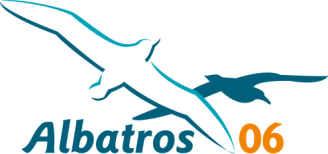 FORMATION CONTINUE2022 - 2023 PREVISION de PRESENCE(fin d’année) Veuillez indiquer  dans la dernière colonne  si vous pensez assister aux formationset renvoyez nous la feuille (poste ou e-mail)                 Veuillez indiquer  dans la dernière colonne  si vous pensez assister aux formationset renvoyez nous la feuille (poste ou e-mail)                OUI (j’y serai)/ (absent)? (peut-être)19     L’HAPTONOMIE (Journée Complète)        Mme Odile PONS         Psychothérapeute  et   Formatrice                                                                     FI et FC    En « présentiel » et sur inscription                                                                                            Samedi 17 Septembre 20229h30 à 17h(journée complète) 20   Éthique de la santé dans un monde pluriel              (et travail de groupe)       Alain PERCIVALLE        Psychologue aux Urgences du CHU de NiceSamedi 8 Octobre 202214h30 à 17h30                                                                   FI et FC 21  Conférence sur le Transgénérationnel       Mme Odile PONS       Psychothérapeute  et   Formatrice                                                                     FI et FCSamedi 19 Novembre 202214h30 à 17h30  22  Rituels d’accompagnement      dans les différentes traditions     Jean-Pascal CHOURY Aumônier au CHU                                                                   FI et FCSamedi 10 Décembre 202214h30 à 17h30 